Mikroskopering av hvite blodcellerHensikt
I blodet finner vi både røde og flere typer hvite blodceller. Observasjon av hvite blodceller er lettere når mikroskoppreparatet farges ved å bruke «Wright’s stain».  Fargestoffet farger kjernen til de hvite blodcellene mørk blå. MaterialerStikkpenn eller blodlansetter2 Objektglass1% MetylblåttMikroskopDesinfeksjonsmiddel FremgangsmåteDesinfiser fingeren.Stikk ett hull i fingeren og klem ut en bloddråpe.Plasser bloddråpen på enden av et objektglass.Ta et annet objektsglass og dra bloddråpen utover glasset til en tynn “smear” – utstryk.La blodet tørke ca 5 min ved romtemperatur. Påse at det er helt tørt før du går videre.Plasser to dråper 1% metylblått på glasset og la det ligge på i 2 min.Skyll forsiktig glasset med destillert vann til all overskuddsfarge har rent av.Undersøk uten dekkglass i mikroskop med 40X objektiv.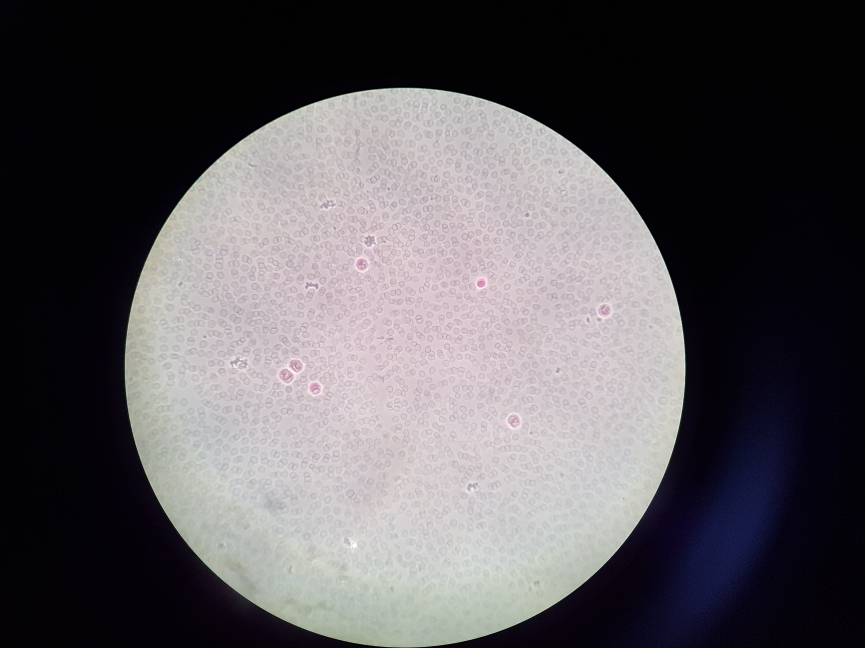 Figur 1. Røde og hvite blodceller